Бюллетень издается со 2 февраля 2008 годаМуниципальное средство массовой информации органов местного самоуправления городского поселения Агириш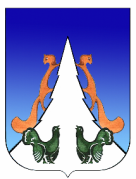 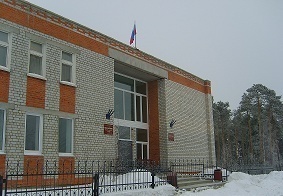 В этом выпуске:Постановление АГППриложение 1к постановлению администрации городского поселения Агириш от 19.01.2024 № 6Состав межведомственной комиссии по признанию помещения жилым помещением, 
жилого помещения  пригодным (непригодным) для проживания и многоквартирного дома аварийным и подлежащим сносу или реконструкции, 
расположенных  на территории городского поселения АгиришПредседатель межведомственной комиссии – Глава городского поселения Агириш;Заместитель председателя межведомственной комиссии – Заместитель главы городского поселения Агириш;Секретарь межведомственной комиссии – Начальник отдела по организации деятельности администрации городского поселения Агириш;Члены межведомственной комиссии по согласованию: - Ведущий специалист по организации деятельности;- Инженер-землеустроитель отдела по организации деятельности;- Юрист отдела по организации деятельности;- Начальник Территориального отдела Управления Федеральной службы по надзору в сфере защиты прав потребителей и благополучия человека по  ханты-Мансийскому автономному округу – Югре и в г. Югорске и Советском районе (по согласованию);- Главный специалист отдела информационного обеспечения градостроительной деятельности (ИСОГД) управления архитектуры и градостроительства администрации Советского района(по согласованию);Городское поселение АгиришАДМИНИСТРАЦИЯПОСТАНОВЛЕНИЕ19»  января 2024 г. 		        		                                                 №  8/НПАО внесении изменений в постановление администрации городского поселения Агириш от 04.06.2020 № 112/НПА «Об утверждении порядка принятия решения о признании безнадежной к взысканию задолженности по платежам в бюджет муниципального образования городское поселение Агириш»                  В соответствии с Федеральным законом от 06.10.2003 № 131-ФЗ «Об общих принципах организации местного самоуправления в Российской Федерации», Уставом городского поселения Агириш постановляю:1. Внести в постановление администрации городского поселения Агириш от 04.06.2020 № 112/НПА «Об утверждении порядка принятия решения о признании безнадежной к взысканию задолженности по платежам в бюджет муниципального образования городское поселение Агириш»  следующие изменения:1.1. В Приложении:1.1.1. Пункт 12 изложить в следующей редакции:«12. Решение Комиссии о признании безнадежной к взысканию задолженности по платежам в бюджет поселения оформляется постановлением администрации городского поселения Агириш.».2. Опубликовать настоящее постановление в бюллетене «Вестник городского поселения Агириш» и разместить на официальном сайте администрации городского поселения Агириш.3. Настоящее постановление вступает в силу с момента официального опубликования.4. Контроль за исполнением настоящего постановления оставляю за собой.Глава городского поселения Агириш                                                                И.В.ЕрмолаеваГородское поселение АгиришСОВЕТ ДЕПУТАТОВРЕШЕНИЕ«19» января  2024 г.                                                                                                         №  35Об отчете о результатах деятельностиглавы городского поселения Агириш иадминистрации городского поселения                  Агириш об исполнении вопросов местногозначения и переданных государственныхполномочиях в 2023 годуЗаслушав отчет о результатах деятельности главы городского поселения Агириш и администрации городского поселения Агириш об исполнении вопросов местного значения и переданных государственных полномочиях в 2023 году, в соответствии с Федеральным законом от 06.10.2003 № 131-ФЗ «Об общих принципах организации местного самоуправления в Российской Федерации», с Положением о порядке назначения и проведения отчета главы городского поселения Агириш перед депутатами Совета депутатов городского поселения Агириш и населением поселения, утвержденного Решением Совета депутатов городского поселения Агириш  от 21.12.2009  № 84, руководствуясь Уставом городского поселения Агириш,Совет депутатов городского поселения Агириш решил:1. Утвердить отчет о результатах деятельности главы городского поселения Агириш и администрации городского поселения Агириш об исполнении вопросов местного значения и переданных государственных полномочиях в 2023 году (приложение).2. Оценить деятельность главы городского поселения Агириш об исполнении вопросов местного значения и переданных государственных полномочиях в 2023 году как удовлетворительная.3. Опубликовать настоящее решение в порядке, установленном Уставом городского поселения Агириш, и разместить на официальном сайте городского поселения Агириш.4. Настоящее решение вступает в силу после его подписания.Заместитель председателя Совета депутатовгородского поселения Агириш                                     _______________              Т.А.НестероваПриложение  к решению Совета депутатов городского поселения Агириш  от  19.01.2024   № 35Отчет о результатах деятельностиглавы городского поселения Агириш иадминистрации городского поселения Агиришоб исполнении вопросов местного значения ипереданных государственных полномочий в 2023 годуБюджет городского поселения Агириш на 2023 год утвержден по следующим основным характеристикам:Доходы бюджета г.п. Агириш составили: за 2023 год – 49 559 852,07 рублей;Расходы бюджета г.п. Агириш составили: за 2023 год – 49 511 761,24 рублей.1.3. Контроль за исполнением бюджета городского поселения Агириш осуществляется, в процессе текущей деятельности, управлением федерального казначейства по ХМАО-Югре.1.4. Штатная численность работников администрации по состоянию на 31.12.2023 г. составила 14 штатных единиц.Организация в границах поселения электро-, тепло-, газо- и водоснабжения населения, водоотведения, снабжения населения топливом в пределах полномочий2.1. Полномочия передавались на уровень администрации Советского района. 2.2. В целях исполнения полномочия по уличному освещению поселения на 2023 год был заключен муниципальный контракт на электроснабжение с АО «Газпром энергосбыт Тюмень» на сумму 867 559 (Восемьсот шестьдесят семь тысяч пятьсот пятьдесят девять) рублей 39 копеек.2.3. Для электроснабжения колодцев был заключен муниципальный контракт на сумму 17 278 (Семнадцать тысяч двести семьдесят восемь) рублей 48 копеек.В рамках муниципального контракта выполнялись работы по очистке колодцев от снега и льда на сумму 100 000 (Сто тысяч) рублей 00 копеек.Дорожная деятельность в отношении автомобильных дорог местного значения в границах населенных пунктов поселения и обеспечение безопасности дорожного движения на них, включая создание и обеспечение функционирования парковок (парковочных мест), осуществление муниципального контроля за сохранностью автомобильных дорог местного значения в границах населенных пунктов поселения, а также осуществление иных полномочий в области использования автомобильных дорог и осуществления дорожной деятельности в соответствии с законодательством Российской Федерации.Заключён муниципальный контракт на оказание услуг по зимнему содержанию автомобильных дорог, внутридворовых проездов, тротуаров, проезда на гражданское кладбище городского поселения Агириш на сумму 2 200 000 (Два миллиона двести тысяч) рублей 00 копеек на период с 10 ноября 2023 года по 30.04.2024 года.Заключён муниципальный контракт на оказание услуг на летнее содержание автомобильных дорог общего пользования местного значения городского поселения Агириш на сумму 298 642 (Двести девяносто восемь тысяч шестьсот сорок два) рубля 28 копеек на период с 26 декабря 2022 года по 30 сентября 2023 года.Организация благоустройства территории городского поселения.Заключён контракт на оказание услуг по ликвидации несанкционированных свалок на сумму 100 000 (Сто тысяч) рублей. В рамках контракта в поселении ликвидированы свалки по адресам: ул.Вокзальная, 13, ул.Вокзальная, 6, ул.Молодежная, 9.В ноябре 2023 года были изготовлены и установлены крышки на контейнерные баки для сбора мусора, находящихся на контейнерных площадках в количестве 20 шт. Поставлены дополнительные контейнерные баки для сбора мусора  в количестве 6 шт. Также произведен демонтаж колодца по ул.Дзержинского (между старой пекарней и пожарной частью).Приобретена уличная рассада цветов на сумму 50 000 (Пятьдесят тысяч) рублей.Отловлено собак без владельцев и их транспортировка в приют региональной общественной организацией защиты животных «Друзья животных» в количестве 8 особей, на сумму 67 591 (Шестьдесят семь тысяч пятьсот девяносто один) рубль 04 копейки. В рамках реализации Федерального проекта доступная и комфортная среда, строительство Спортивно-досугового парка «Боровичок»:выполнены работы по благоустройству территории спортивно-досугового парка «Боровичок» ООО «СтройЮгра» на сумму 1 367 711 (Один миллион триста шестьдесят семь тысяч семьсот одиннадцать) рублей 48 копеек (разработка грунта).Управление муниципальным имуществом городского поселения Выполнены работы по ремонту и поставке оборудования (расходометр) учета тепловой энергии муниципальной квартиры, расположенной по адресу: Спортивная, дом 29 кв. 3 на сумму 8 021 (Восемь тысяч двадцать один) рубль 88 копеек. В рамках работы по стимулированию доходной деятельности заключены контракты на аренду недвижимого имущества с: акционерным обществом «Югорская региональная электросетевая компания» на сумму 225 591,63 (Двести двадцать пять тысяч пятьсот девяносто один) рубль 63 копейки, на нежилое помещение общей площадью 62,7 кв.м., расположенные по адресу: ул. Дзержинского, 16 акционерным обществом «Югорская региональная электросетевая компания» на сумму 104 775,00 (Сто четыре тысячи семьсот семьдесят пять) рублей 00 копеек, на нежилое помещение общей площадью 43,5 кв.м., расположенные по адресу: ул. Винницкая,  16 А.публичным акционерным обществом «Ростелеком» на сумму 260 058,33 (Двести шестьдесят тысяч пятьдесят восемь) рублей 33 копейки, на нежилое помещение общей площадью 72,3 кв.м., расположенное по адресу: ул. Винницкая, 16;казенным учреждением Ханты-Мансийского автономного округа-Югры «Советский центр занятости населения» на сумму 93 120,00 (Девяносто три тысячи сто двадцать) рублей 00 копеек, на нежилое помещение общей площадью 17,8 кв.м., расположенное по адресу: ул. Спортивная, 15.Обеспечение проживающих в поселении и нуждающихся в жилых помещениях малоимущих граждан жилыми помещениями, организация строительства и содержания муниципального жилищного фонда, создание условий для жилищного строительства, осуществление муниципального жилищного контроля, а также иных полномочий органов местного самоуправления в соответствии с жилищным законодательствомПо состоянию на 31.12.2023 года в муниципальной собственности г.п. Агириш числится 146 квартир.За период 2023 года в рамках муниципальной программы доступное и комфортное жильё предоставлено 5 квартир, из них по решению суда была предоставлена 1 квартира. В рамках адресной программы расселение аварийного жилья 0 квартир, причиной является отсутствие адресного финансирования расселения жилых помещений признанных аварийными после 2017 года.Напоминаем, что в период с 2013 до 01.01.2017 формировалась адресная программа по расселению аварийного жилья, программа начала реализовываться с 2019 по настоящее время. Межведомственной комиссией городского поселения Агириш в 2023 году принято 4 решения о признании аварийными и подлежащими сносу домов;Администрацией г.п. Агириш приняты решения:О постановке на учёт в качестве нуждающихся в улучшении жилищных 
условий – 7О снятии с учёта в качестве нуждающихся в улучшении жилищных 
условий – 25По состоянию на 01.01.2023 г. на территории поселения числиться 242 жилых помещений непригодных для проживания из - них 143 имеют статус аварийного.Администрацией г.п. Агириш закончены основные мероприятия по формированию новой адресной программы по расселению аварийного жилья признанного аварийным в период 01.01.2017 до 01.01.2021, в планируемую к принятию программу войдут по меньшей мере 143 дома, общей площадью 23 663,2 кв.м. Согласно решения Региональной службы по тарифам ХМАО-Югры стоимость выкупа жилья в первом квартале 2023 за квадратный метр составляет 75 645 рулей. В случае принятия новой адресной программы инвестиции в улучшение жилищных условий жителей г.п. Агириш в предстоящею пятилетку составят 1 790 002 760 рублей (один миллиард семьсот сорок четыре миллиона шестьсот семнадцать тысяч девятьсот тридцать рублей). Участие в профилактике терроризма и экстремизма, а также в минимизации и (или) ликвидации последствий проявлений терроризма и экстремизма в границах поселения         Полномочия исполнены согласно плану комплексных мероприятий по профилактике терроризма на территории городского поселения. Проведено комиссионное обследование объектов возможных террористических посягательств, расположенных на территории городского поселения. В 2023 году экстренных мероприятий по ГО и ЧС не проводилось. Информация по профилактике терроризма и экстремизма доводится до руководителей учреждений и организаций, а также регулярно размещается в информационных источниках соцсетях и на официальном сайте поселения: одноклассники, Вконтакте.Участие в предупреждении и ликвидации последствий чрезвычайных ситуаций в границах поселения.На территории городского поселения Агириш в 2023 году чрезвычайных ситуаций не зарегистрировано.Обеспечение первичных мер пожарной безопасности в границах населенных пунктов поселенияВ зимний период проводилась очистка от снега источников противопожарного водоснабжение на сумму 50 000 (Пятьдесят тысяч) рублей.Проведен ремонт пожарных водоемов на территории городского поселения Агириш на сумму 10 000,00 (Десять тысяч) рублей.АО «Югорский лесопромышленный Холдинг» выделил 3 емкости, которые были установлены в трех безводных районах поселка.Создание условий для обеспечения жителей поселения услугами связи, общественного питания, торговли и бытового обслуживанияПоставщики услуг связи на территории г.п. Агириш в 2023 году: - отделение почтовой связи «Почта России», - отделение электросвязи ОАО «Ростелеком»; Поставщики услуг интернета, в том числе высокоскоростного: - ОАО «Ростелеком», - ООО «Сеть»; Операторы сотовой, мобильной связи: МегаФон, Tele2, Мотив, МТС.Торговля и сфера услуг: - продуктовые и промышленные мелкорозничные магазины – 23;- мастерских ремонта и пошива одежды – 1; - парикмахерские – 2;-  маникюрных салонов – 4.Создание условий для организации досуга и обеспечения жителей поселения услугами организаций культурыГлавной задачей деятельности учреждения Культурно-спортивный комплекс «Современник» является создание благоприятных условий для творческой самореализации представителей всех возрастных групп и социальных категорий граждан, формирование и развитие культурной среды. Общий объем финансирования учреждения из бюджета муниципального образования в 2023 году составил 25 319,2 тыс. рублей, в том числе средства резервного фонда Правительства Ханты-Мансийского автономного округа – Югры на реализацию наказов избирателей депутатам Думы Ханты-Мансийского автономного округа – Югры 1 300,0 тыс. рублей; в рамках инициативного проекта Студия анимации «Чудотворы» получены денежные средства  в сумме 577,5 рублей.С целью исполнения майских Указов Президента Российской Федерации от 07.05.2012г. № 597 «О мероприятиях по реализации государственной социальной политики» средняя заработная плата работников учреждения культуры по итогам 2023 года составила 67 725,50 рублей, что соответствует целевому показателю средней заработной платы для работников учреждений культуры Советского района на 2023 год.На реализацию наказов избирателей по разделу Культура получено 700,0 тыс. рублей: депутатом Савинцевым А.В. выделены денежные средства в размере 550,0 тыс.руб. на ремонт помещения хореографии;депутатом Жуковым В.М. выделены денежные средства в размере 150,0 тыс. руб. на транспортные расходы для пожилой категории граждан – 80,0 тыс.руб. и на приобретение вокальной радиосистемы и студийных наушников - 70,0 тыс.руб.На реализацию наказов избирателей по разделу Физическая культура и спорт получено 600,0 тыс. рублей:депутатом Жуковым В.М. выделены денежные средства в размере 350,0 тыс.руб. на оплату работ по освещению лыжной трассы (дополнительные метров);депутатом Мещангиным А.Ф. выделены денежные средства в размере 250,0 тыс.руб. на приобретение лакокрасочных материалов для ремонта пола спортивного зала.В рамках инициативного проекта Студия анимации «Чудотворы» на полученные денежные средства было приобретено оборудования для занятий, а именно мультстудия, хромокей, 2 ноутбука, компьютер, МФУ, фотоаппарат, графический планшет, держатель для телефона.Доход от  платных  услуг, предоставляемых учреждением в 2023 году составил 433,8 тыс.руб. За счет доходов от платных услуг в 2023 году была приобретена сувенирная продукция для проведения мероприятий, материалы для хозяйственных нужд учреждения, канцелярские товары, брошюратор, ламинатор, сделан своими силами ремонт в кабинете молодежного сектора, спортинвентарь (хореографический станок, деревянные поручни для станка), а так же оплачены услуги:- по отправке почтовых отправлений;- по обучению сотрудников доп.образованию (противодействие терроризму, обеспечение пожарной безопасности, охрана труда, работа со служебной информацией);- по ремонту оргтехники и заправке картриджей;- по установке программного обеспечения для онлайн-кассы;- восстановление данных базы Парус 10;- лицензионный сбор по программе Пушкинская карта;- авторского вознаграждения (ООО «РАО»);- вознаграждение за использование фонограмм (ООО «ВОИС»);- орг.взносы для участия в конкурсах разных уровней.Итого на общую сумму 433,8 тыс. рублей.Льготная категория потребителей платных услуг КультурыДети в возрасте от 0 до 18 лет и пенсионеры 60+ - скидка 50% на посещение премьерных концертных программ, сценических выступлений, театральных представлений.Дети дошкольного возраста, учащиеся образовательных учреждений в возрасте до 18 лет, многодетные семьи, инвалиды и военнослужащие, проходящие военную службу по призыву – 1 раз в месяц предоставляется право на бесплатное посещение платных премьерных концертных программ, сценических выступлений, театральных представлений, кинопоказов, выставок, детских игровых программ, мастер-классов. Льготы могут быть предоставлены одной, нескольким или всем категориям вышеуказанных граждан. Они могут быть установлены как для индивидуальных, так и для групповых посещений. Решение о предоставлении льгот, об их видах и размерах принимается на усмотрение учреждения.Льготная категория потребителей платных услуг физической культуры и спортаМногодетным семьям - 1 раз в месяц предоставляется право на бесплатное посещение всех предоставляемых услуг.В 2023 году расходы на заработную плату в целом по учреждению, включая расходы на оплату труда работникам ЦЗН составили 16088,8 тыс.руб., начисления на выплаты по оплате труда – 5054,1 тыс.руб., коммунальные услуги – 1705,0 тыс.руб., услуги связи – 149,9 тыс.руб., расходы на оплату услуг по содержанию и прочих услуг – 245,5 тыс.руб., проведение мероприятий – 125,5 тыс.руб.В 2023 году проведено  400 культурно-массовых мероприятий, что на 12% выше, чем в 2022 году (351  мероприятий). Общее количество потребителей, воспользовавшихся услугами учреждения составило 40 380 человек, что на 42 человека больше по сравнению с прошлым годом. Сохранение, использование и популяризация объектов культурного наследия (памятников истории и культуры), находящихся в собственности поселения, охрана объектов культурного наследия (памятников истории и культуры) местного (муниципального) значения, расположенных на территории поселенияОбъект культурного наследия г.п. Агириш: памятник «Защитникам отечества». Расположенный в сквере «Славы». В зимний период систематически очищается от снега, в летний период осуществлялась покраска элементов благоустройства. За счёт средств бюджета осуществлялась высадка цветов и текущее содержание. Работа по сохранению, использованию и популяризации объектов культурного наследия, расположенных на территории городского поселения Агириш: на территории памятника, осуществлялись мероприятия, посвященные историческим событиям Великой Отечественной войны 1941-1945 г.г.Создание условий для развития местного традиционного народного художественного творчества, участие в сохранении, возрождении и развитии народных художественных промыслов в поселенииВ 2023 году свою деятельность осуществляли  18 клубных формирований с охватом участников 208 человек, показатели остались на прежнем уровне.Формирования народного самодеятельного творчества (11 формирований/ 96 участников, 2022г. – 11/92); представлены следующими жанрами: вокальные, хореографические, декоративно-прикладного искусства, изобразительной деятельности и анимации. Вокальные коллективы: Народный самодеятельный коллектив «Сударушка», вокальная студия «Северное сияние» и вокальная студия «Калейдоскоп».Хореографические: коллектив «Удача» 1 младшая, 2 младшая и старшая группа.Декоративно-прикладного искусства: кружок по тестопластике «Мукосолька».Изобразительного искусства: кружок художественного творчества «Краски».Прочие: кружок детского творчества и анимации «Чудотворы», музыкально-театральная студия «ШАГ», творческая студия «ПультМастер».Клубы по интересам и любительские объединения (7 клубов/112 участников, 2022г. - 7 клубов, 116 участников) представлены следующими формированиями: познавательный клуб «Лучики», клуб «Волонтёр», клуб национальных культур «Мост дружбы», клуб «Счастливы вместе», клуб декоративно-прикладного творчества «Узор», бильярдный клуб «Золотой шар», семейный клуб «Лада».В 2023 г. творческие коллективы и исполнители приняли участие в 59 конкурсах (2022г.- 79)  и фестивалях различных уровней, завоевав – 28 (2022г.- 54) дипломов, из них: 4 диплома  Лауреата I, II, III  степени муниципального уровня, 12 Окружного, 11 Всероссийского и 1 Международного уровня. Обеспечение условий для развития на территории поселения физической культуры и массового спорта, организация проведения официальных физкультурно-оздоровительных и спортивных мероприятий поселенияСпорткомплекс в поселении находится в шаговой доступности. Секции ведутся по таким видам спорта, как лыжные гонки, гиревой спорт, пауэрлифтинг, фитнес(йога), волейбол, мини – футбол, настольный теннис, скандинавская ходьба. Посещение доступно для всех желающих, дети до 18 лет занимаются в секциях бесплатно. Для взрослого населения абонементное посещение. Физкультурно-спортивная работа по месту жительства заключается в проведении тренировочных занятий, соревнований и мероприятий к различным датам, народным гуляниям. Проводятся совместные мероприятия с сектором отделения социальной реабилитации и абилитации гп Агириш БУ ХМАО_Югры Советский КЦСОН, детским дошкольным учреждением «Радуга» и средней образовательной школой п. Агириш. Всего за год проведено 39 мероприятий. Имеется прокат спортинвентаря – коньки, лыжный инвентарь, мячи, ролики, бильярд, беговая дорожка, настольный теннис. В рамках призывных компаний проводятся соревнования для призывников и допризывной молодежи. В . проведено шесть мероприятий, в которых приняло участие 115 человек.В штатном расписании  учреждения имеется  4,15 единицы      тренеров-преподавателей. На эти 4,15 единицы в течение года работали  5 тренеров; из них три тренера на основных ставках, два – по совместительству. В октябре появился новый тренер по настольному теннису и игровым видам – волейбол/мини-футбол.Количество занимающихся инвалидов: 7- всего; 1- из них детей; 1- пенсионеров.Из них 1 человек имеет инвалидность по общему заболеванию, 1 человек с заболеванием опорно-двигательного аппарата, 5 человека с интеллектуальными нарушениями.Участие в районных соревнованиях принимают спортсмены по гиревому спорту, пауэрлифтингу, лыжному спорту. Информация о льготах в сфере физической культуры и спорта для отдельных категорий населения: для неработающих пенсионеров действует 50 % скидка на абонемент для посещения секций, инвалиды посещают секции бесплатно. Многодетные семьи раз в месяц могут воспользоваться всеми услугами спорткомплекса бесплатно.В . численность занимающихся в секциях спорткомплекса составила 488 человек, из них детей 228 человек. Услугами проката спортинвентаря воспользовались 346 человек, из них 247 ребенка.На средства депутатской помощи Жукова В. М. в сумме 350 000 р.  проведено дополнительное освещение на лыжной трассе. На средства депутатской помощи Мещангина А.Ф. в сумме 250 000 р. приобретен лак для покраски пола в игровом зале.Создание условий для массового отдыха жителей поселения и организация обустройства мест массового отдыха населения, включая обеспечение свободного доступа граждан к водным объектам общего пользования и их береговым полосамВодные объекты и места массового отдыха людей на территории п. Агириш отсутствуют.Формирование архивных фондов поселенияСогласно утвержденному плану развития архивного дела, утвержденному графику по согласованию номенклатуры дел, упорядочению и передаче документов администрацией г.п. Агириш направлены на рассмотрение:1) упорядочение документов управленческой документации,  составлены описи, которые рассмотрены на  экспертно-проверочной методической комиссии Службы по делам архивов ХМАО-Югры:- опись № 5 дел постоянного хранения администрации поселения  за 2020 год – 32 ед. хр. (протокол  экспертно-проверочной методической комиссии от 15.05.2023 № 9),- опись № 2 дел по личному составу администрации поселения  за 2020 год – 18 дел      (протокол  экспертно-проверочной методической комиссии от 15.05.2023 № 9),Произведена сдача документов в архив Советского района  по утвержденным описям за 2020 год.Участие в организации деятельности по сбору (в том числе раздельному сбору) и транспортированию твердых коммунальных отходовОказаны услуги АО «Югра экология» по обращению с твердыми коммунальными отходами (кладбище) на сумму 20 884 (Двадцать тысяч восемьсот восемьдесят четыре) рубля 13 копеек. Подготовка проекта  правил благоустройства территории поселения (включая опубликование этого проекта), устанавливающих в том числе требования по содержанию зданий (включая жилые дома), сооружений и земельных участков, на которых они расположены, к внешнему виду фасадов и ограждений соответствующих зданий и сооружений, перечень работ по благоустройству и периодичность их выполнения; установление порядка участия собственников зданий (помещений в них) и сооружений в благоустройстве прилегающих территорийВ 2023 году администрацией подготовлены проекты решений Совета депутатов о внесении изменений в правила благоустройства на территории городского поселения Агириш в количестве 3 шт.Решения приняты Советом депутатов городского поселения Агириш.Подготовка проектов генеральных планов поселения, правил землепользования и застройки, утверждение подготовленной на основе генеральных планов поселения документации по планировке территории (включая опубликование этого проекта), выдача разрешений на строительство (за исключением случаев, предусмотренных Градостроительным кодексом Российской Федерации, иными федеральными законами), разрешений на ввод объектов в эксплуатацию при осуществлении строительства, реконструкции объектов капитального строительства, расположенных на территории поселения, подготовка проектов местных нормативов градостроительного проектирования поселений, резервирование земель и изъятие, в том числе путем выкупа, земельных участков в границах поселения для муниципальных нужд, осуществление муниципального земельного контроля за использованием земель поселения, осуществление в случаях, предусмотренных Градостроительным кодексом Российской Федерации, осмотров зданий, сооружений и выдача рекомендаций об устранении выявленных в ходе таких осмотров нарушенийПолномочия передавались на уровень Советского района (за исключением опубликования проектов).Изменено видов разрешённого использования земельных участков – 45 шт. Выдано разрешений на размещение объектов на землях находящихся в   государственной собственности без предоставления земельных участков  и установления сервитутов – 27 шт. (для газификации), 2 шт. (геологическое изучение недр), 2 шт. (кабель инженерно-технических средств охраны), 1 шт (электроснабжения).Проведение аукционов по продаже права на заключение договора аренды – 9 шт.Заключение договор аренды без проведения аукциона – 8  шт.Выданы схемы по газификации квартир – 0 шт. Подготовлены и утверждены схемы расположения земельных участков  под          Строительство жилого дома – 1 шт., Блокированная жилая застройка – 7 шт., прочие – 2 шт., Заготовка древесины – 8 шт.Присвоение адресов объектам адресации, изменение, аннулирование адресов, присвоение наименований элементам улично-дорожной сети (за исключением автомобильных дорог федерального значения, автомобильных дорог регионального или межмуниципального значения, местного значения муниципального района), наименований элементам планировочной структуры в границах поселения, изменение, аннулирование таких наименований, размещение информации в государственном адресном реестреВ 2023 году вопрос местного значения был передан на уровень Советского района.В течение 2023 года нами было принято 4 Постановления о присвоении адресных хозяйств.Организация ритуальных услуг и содержание мест захороненияВ рамках исполнения рассматриваемого вопроса местного значения осуществлялась в зимний период по мере необходимости очистка от снега подъезда к существующему кладбищу. Исполнить решение суда по строительству нового кладбища в 2023 году не представилось возможным из-за недостаточности бюджетной обеспеченности. Организация и осуществление мероприятий по территориальной обороне и гражданской обороне, защите населения и территории поселения от чрезвычайных ситуаций природного и техногенного характераВ 2023 году вопрос местного значения был передан на уровень Советского района.Создание, содержание и организация деятельности аварийно-спасательных служб и (или) аварийно-спасательных формирований на территории поселения. В связи с незначтельным финансированием бюджета городского поселения Агириш, аварийно-спасательные формирования на территории городского поселения Агириш не создавались.На территрии городского поселения Агириш функции аварийно-спасательного формирования осуществляет пожарная часть филиала казённого учреждения ХМАО – Югры «Центроспас – Югория» по Советскому району. План основных мероприятий по вопросам ГО, предупреждения и ликвидации ЧС филиала согласовывается отделом по делам ГО и ЧС администрации Советского района.Содействие в развитии сельскохозяйственного производства, создание условий для развития малого и среднего предпринимательстваВ течении 2023 года в адрес администрации городского поселения Агириш не поступали обращения с просьбой об оказании содействия в вопросе развития сельского хозяйства. При этом работы по корректировке генерального плана г.п. Агириш в этой сфере завершены.Организация и осуществление мероприятий по работе с детьмиВ 2023 году МБУ КСК «Современник» г.п.Агириш совместно с МБОУ СОШ
п.Агириш, библиотекой, МАДОУ д/с «Радуга» было проведено 122 (2022г.-134)
мероприятия для детей и подростков с общим количеством участников 5438
(2022г.-5412) человек. Велась работа в самых различных направлениях: мероприятия по формированию здорового образа жизни, профилактике наркомании и алкоголизма, мероприятия экологической и патриотической направленности.Совместно с представителями прихода храма Абалакской Божией матери
разработан и реализуется проект «Воскресенки», который направлен на решение
проблемы взаимодействия церковной и культурной форм социализации и
воспитания. В рамках проекта было проведено:- 4 мероприятия, приуроченные к основным православным праздникам с
общим количеством 57 человек;- 2 мероприятия, направленные на профилактику экстремизма с общим
количеством 65 человек;- 6 мероприятий по духовно-нравственному воспитанию и традициям
православного народа, оздоровлению и творческому развитию с общим количеством
203 человека.Учреждение совместно с МБОУ СОШ п. Агириш принимает участие в
межведомственном культурно-образовательном проекте «Культура для
школьников». Проект направлен на духовное, эстетическое и художественное
развитие школьников, повышение культурной грамотности подрастающего
поколения. Согласно плану было проведено 23 мероприятия с общим количеством
784 человека.В летний период была реализована программа отдыха и оздоровления детей
«КвестоЛето». В основу механизма реализации программы были положены квест-
игры, основанные на поисково-исследовательской деятельности. Всего было
проведено 34 (2022г.- 37) мероприятия для детей.Продолжает свою работу кружок детского творчества и анимации
«Чудотворы». Дети показывают своё творчество не только жителям г. п. Агириш, но
и участвуют в конкурсах и фестивалях всероссийского и международного уровня,
добиваясь хороших успехов. За 2023 год ребята приняли участие в 17 конкурсах, из
них 2 диплома II степени, 3 диплома III степени.Раньше участники кружка для создания мультфильмов использовали самые
примитивные приспособления (стол, стекло и смартфон). Монтаж производился на старом компьютере, который не поддерживал многие современные программы. Поэтому принято решение поучаствовать в Региональном
конкурсе инициативных проектов, с целью приобретения технических средств для
оборудования студии анимации «Чудотворы». По результатам конкурса было
выделено бюджетирование, с помощью которого теперь студия анимации оснащена
всеми нужными техническими средствами: современная мультстудия с
осветительным оснащением, компьютер, ноутбуки, графический планшет, фон
хромакей, принтер, фотоаппарат. Расширение технической базы дает детям
возможность реализовывать творческие способности современными методами,
сочетающими в себе новейшие компьютерные технологии и традиционные формы
декоративно-прикладного и художественного творчества.Для молодёжи  в 2023 году проведено 88 мероприятий с охватом  5925 человек (в 2022- 85/5696)В начале 2023 года в МБУ КСК «Современник» г.п. Агириш встал вопрос об организации пространства для досуга молодёжи. Проект посвящен решению проблемы отсутствия современной инфраструктуры для занятости детей и молодежи вне учёбы и работы. В нашем посёлке просто нет мест, куда детям и молодёжи хотелось бы приходить, чтобы вместе заниматься социально- значимыми и полезными делами или вместе развиваться.Результаты реализации:1. Создана универсальная трансформируемая площадка для проведения мероприятий самой молодежью и с её участием.2. На базе площадки функционируют клубы для молодёжи: «Волонтёр», семейный клуб «Лада», а также с четвертого квартала 2023 года творческая студия «ПультМастер». С сентября 2023 года разработано и внедрено 4 вида мероприятий (мозгобойня, детективно – ролевой квест, дискуссионная площадка, квиз), которые ранее не проводились на территории. Обеспечена возможность дистанционного подключения молодёжи к проводимым за пределами населенного пункта образовательным мероприятиям (точка дистанционного участия).Клуб «Волонтёр» состоит из 21 добровольцев в возрасте от 14 до 35 лет. Клуб организован в октябре 2022 года. Основной целью клуба «Волонтер» является развитие волонтёрского движения на территории г.п.Агириш, формирование позитивных установок на добровольческую деятельность. Участники клуба проводят акции  по патриотическому и гражданскому воспитанию, направленные на пропаганду и формирование здорового образа жизни  и принимают участие в мероприятиях МБУ КСК «Современник» г.п.Агириш: концерты, интеллектуальные игры, детские и торжественные мероприятия. Творческая студия «ПультМастер» создана для молодёжи, которая стремится к знаниям по оборудованию сцены. Молодежь изучают аппаратуру, начальные азы работы и проводят репетиции и концерты, прописывают свет и звук для мероприятий.Организована работа с молодыми семьями. Семейный клуб «Лада» создан, как клуб по интересам. В течение года в клубе проводились мероприятия, приуроченные к определенным календарным праздникам. Участниками клуба проводились конкурсы и талант – шоу, квизы и мастер – классы, интеллектуальные и интерактивные игры.   Все эти мероприятия позволяют молодым семьям раскрыть свои таланты, проводить свободное время вместе с детьми.Осуществление в пределах, установленных водным законодательством Российской Федерации, полномочий собственника водных объектов.На территории городского поселения Агириш водные объекты, находящиеся в собственности городского поселения Агириш, отсутствуют, соответственно реализация полномочий в этой сфере не осуществлялась. Осуществление муниципального лесного контроля.На территории городского поселения Агириш лесные участки отсутствуют, реализация полномочий в этой сфере не осуществлялась.Оказание поддержки гражданам и их объединениям, участвующим в охране общественного порядка, создание условий для деятельности народных дружин. На основании постановления администрации городского поселения Агириш от 09.03.2017 № 53/НПА «Об утверждении Положения о материальном стимулировании и личном страховании членов народной дружины городского поселения Агириш», осуществлялось материальное стимулирование 91 600,00 рублей  из них местный бюджет — 79 705,00 рублей, бюджет автономного округа 11 895,00 рублей. Количество выходов составило 102, в рамках рейдовых мероприятий осуществлялась работа по распространению уведомлений среди жителей г.п. Агириш по вопросу необходимости соблюдать правила благоустройства г.п. Агириш, а также осуществлялось распространение памяток и информационных брошюр. Также проводилась работа по выявлению фактов продажи товаров с истекшим сроком годности. Средняя месячная стоимость работы одного участника народной дружины составляет 2 000,00 рублей.Оказание поддержки социально ориентированным некоммерческим организациям в пределах полномочий, установленных статьями 31.1 и 31.3 Федерального закона от 12.01.96 № 7-ФЗ «О некоммерческих организациях»На территории г. п. Агириш действуют следующие общественные организации:Местное отделение Советской районной общественной организации «Всероссийского общества инвалидов»;Местное отделение Советской районной общественной организации пенсионеров (ветеранов) войны и труда;Общественная организация «Молодежный Совет при Главе г.п. Агириш»;Местная общественная организация «Совет общественности».Оказывались следующие виды поддержки: информационная, консультативная, содействие (проведение и организация Декады инвалидов, Декады пожилого человека, празднование знаменательных, памятных дат, государственных праздников, участие в районных мероприятиях), привлечение спонсорской поддержки.Осуществление мер по противодействию коррупции в границах поселенияПолномочия по противодействию коррупции осуществлялись в рамках мероприятий согласно плану противодействия коррупции на 2021-2024 г. Реализовывалось информирование муниципальных служащих, руководителей муниципальных учреждений, сотрудников муниципальных учреждений, членов представительных органов, населения о факторах коррупционности, опасности коррупционных проявлений. Проведены совещания с руководителями учреждений и организаций, с муниципальными служащими по вопросам противодействия коррупции. В 2023 заявлений, обращений о фактах коррупционных действий, явлений в администрацию г.п. Агириш не поступало.Исполнение отдельных государственных полномочийИсполнение отдельных государственных полномочий осуществлялось специалистами администрации городского поселения Агириш.Заключение актов гражданского состоянияВсего в 2023 году зарегистрировано 12 актов гражданского состояния, из них:- О смерти – 3 актовых записи;     - О рождении – 6 актовых записей;- Об установлении отцовства - 1 актовая запись;     - О заключении брака – 1 актовая запись;- О расторжении брака – 1 актовая запись.Совершение нотариальных действий, предусмотренных законодательством, в случае отсутствия в поселении нотариуса Всего совершено нотариальных действий за 2023 год:-102 шт., из них- удостоверение доверенностей -67;-удостоверение подлинности копий и выписок из документов -19;-удостоверение подлинности подписи-16.Организация первичного воинского учёта В 2023 году вызову на призывную комиссию подлежало 24 человекИз них:призвано в ряды Российской Армии – 7 человек;Получили отсрочку на обучение- 14 человек;Зачислено в запас по состоянию здоровья- 2 человека;Уклонилось от призыва, находятся в розыске -1 человек.За отчетный период снято с военного учета 74 гражданина, пребывавших в запасе.Поставлено на учет 11 человек.Всего на воинском учете в поселении состоит -  390 граждан.В течении 2023 года ушли служить по контракту в зону конфликта СВО двое ребят:Анализ эффективности исполнения вопросов местного значения в 2023 годуИсполнение полномочий по решению вопросов местного значения осуществлялось строго в рамках Стратегических целей бюджетной политики Российской Федерации, в том числе строго в рамках повышения эффективности управления общественными (государственными и муниципальными) финансами. Согласно условиям бюджетной политики Российской Федерации на 2023 год и на плановый период 2024 и 2025 годов,  городское поселение Агириш процесс бюджетного планирования интегрировал с программами Советского района и Ханты-мансийского автономного округа - Югры. В 2024 году будет продолжена работа по рациональному и экономному использованию бюджетных средств (в том числе при размещении заказов и исполнении обязательств подведомственными учреждениями), по сокращению доли неэффективных бюджетных расходов городского поселения Агириш.«Вестник городского поселения Агириш»                              Бюллетень является официальным источником опубликования нормативныхГлавный редактор: Костарева А.А.                                             правовых  актов органов местного самоуправления г.п. Агириш Учредитель: Администрация городского поселения Агириш                    (Тюменская обл., Советский р-он, г.п. Агириш, ул.Винницкая, 16)                                                                                Телефон: 8(34675) 41-0-79   факс: 8(34675) 41-2-33     